Dalby Show Results24th April 2021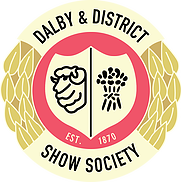 Judge – Lyn GasteenTime – 10.00am  Fees - $3.50 per entrySteward – Therese PurtonTrophies donated by AABMGS Inc.Garlands & Rosettes donated by – Elizabeth Taylor & AAMBGS Inc.Prizes donated by the following Studs:BuccanwoodCabeswaterKool KidsMya-OraPetite PassionPippinwoodWataviewCLASSES:3.	Junior Handler - Any Breed (Children 8 to 16 years) (1)1st	Skye Rundle – Mya-Ora RafikiWETHERS:7.	Wether 6 to 12 months – Any Breed (1)1st 	Mya-Ora Finn – Lyndell BentleyChampion Miniature Kid WetherReserve Champion Miniature kid Wether8. 	Wether 1 to 2 years – Any Breed (1)1st	Mya-Ora Rafiki – Skye RundleChampion Miniature adult WetherMYA-ORA FynnReserve Champion Miniature adult WetherMya-ora rafikiSUPREME MINIATURE WETHERMYA-ORA FYNNLYNDELL BENTLEYWATAVIEW STUDDOESKID DOES 6 TO 12 MONTHS:18.	AUSTRALIAN MINIATURE Kid Doe 6 to 12 months (4)Wataview Myfawny – Lyndell BentleyBuccanwood Alaska – Claire PearsonPippinwood Emi Little-Joy – Sharnell & Dell Speechley, & Bernard Grace19. 	ELF Kid Doe 6 to 12 months (1)Pippinwood Lady Emberlyn - Sharnell & Dell Speechley, & Bernard Grace21.	PYGMY Kid Doe 6 to 12 months (3)Buccanwood Luarna – Claire PearsonMya-Ora Lulu – Lyndell BentleyMya-Ora Miss Daphne – Lyndell BentleyCHAMPION KID DOE 6 TO 12 MONTHSWATAVIEW MYFAWNYRESERVE CHAMPION KID DOE 6 TO 12 MONTHSBUCCANWOOD ALASKAJunior Does 1 to 3 years: 25 & 26. AUSTRALIAN MINIATURE Junior Doe 1 to 3 years (4)Rivergate Ebony – Paige & Skye RundleBuccanwood Scarlett – Claire PearsonPippinwood Enya Mevee - Sharnell & Dell Speechley, & Bernard Grace27. 	ELF Junior Doe 1 to 3 years (2)Pippinwood Atlantis Kove - Sharnell & Dell Speechley, & Bernard GraceMya-Ora Little Dove - Sharnell & Dell Speechley, & Bernard Grace28.	AUSTRALIAN SILKY Junior Doe 1 to 3 years (3)Petite Passion Lofn - Vicki & Murray O’Flynn	Petite Passion Sjofn - Vicki & Murray O’FlynnPetite Passion Kismet – Vicki & Murray O’Flynn (SCRATCHED)29.	PYGMY Junior Doe 1 to 3 years (2)Mya-Ora Melody Jane – Lyndell BentleyMini-Lee Caitlin Rose – Claire PearsonCHAMPION JUNIOR DOEMYA-ORA MELODY JANERESERVE CHAMPION JUNIOR DOEPETITE PASSION LOFNADULT DOES OVER 3 YEARS & OVER: (MUST HAVE KIDDED) 35.	ELF Doe over 3 years (1)Pickwil Stella - Sharnell & Dell Speechley, & Bernard Grace37.	PYGMY Adult Doe over 3 years (1)Bundaller Pepeta - Sharnell & Dell Speechley, & Bernard GraceCHAMPION ADULT DOEPICKWIL STELLARESERVE CHAMPION ADULT DOEBUNDALLER PEPETABUCKSKID BUCKS UNDER 6 MONTHS:41.	AUSTRALIAN MINIATURE Kid Buck under 6 months (1)Briar Rose Hercules - Sharnell & Dell Speechley, & Bernard GraceCHAMPION KID BUCK UNDER 6 MONTHSBRIAR ROSE HERCULESKID BUCKS 6 TO 12 MONTHS:48.	AUSTRALIAN MINIATURE Kid Buck 6 to 12 month (2)Pippinwood Arcadian - Sharnell & Dell Speechley, & Bernard GraceCabeswater Mr Darcy – Paige & Skye Rundle50.	AUSTRALIAN SILKY Kid Buck 6 to 12 months (2)Kidunot Gus Gus - Vicki & Murray O’Flynn Petite Passion Flynn Ryder - Vicki & Murray O’Flynn 51.	PYGMY Kid Buck 6 to 12 months (2)Buccanwood Benjamin Button – Claire PearsonVino Amore Storm Shadow – Claire Pearson53.	MINIATURE BOER Kid Buck 6 to 12 months (1)Pippinwood Maverick - Sharnell & Dell Speechley, & Bernard GraceCHAMPION KID BUCK 6 TO 12 MONTHSKIDUNOT GUS GUSRESERVE CHAMPION KID BUCK 6 TO 12 MONTHSPIPPINWOOD ARCADIANJunior BUCKS 1 to 3 years:55.	AUSTRALIAN MINIATURE Junior Buck 1 to 3 years (3)Craiglea Baloo – Claire PearsonWataview Cassius – Lyndell BentleyMya-Ora Tyrion Lannister – Paige & Skye Rundle (SCRATCHED)58.	PYGMY Junior Buck 1 to 3 years (1)Mya-Ora Sammy Davis – Lyndell BentleyCHAMPION JUNIOR BUCKCRAIGLEA BALOORESERVE CHAMPION JUNIOR BUCKMYA-ORA SAMMY DAVISADULT BUCKS OVER 3 YEARS:64.	AUSTRALIAN SILKY Adult Buck over 3 years (1)Mya-Ora Mr Grey – Vicki & Murray O’FlynnCHAMPION ADULT BUCKMYA-ORA MR GREYBest Of BreedAUSTRALIAN MINIATURECRAIGLEA BALOOCLAIRE PEARSONBUCCANWOOD STUDELF GOATPICKWIL STELLASHARNELL & DELL SPEECHLEY & BERNARD GRACEPIPPINWOOD STUDAUSTRALIAN SILKYMYA-ORA MR GREYVICKI & MURRAY O’FLYNNPETITE PASSION STUDPYGMYMYA-ORA MELODY JANELYNDELL BENTLEYWATAVIEW STUDMINIATURE BOERPIPPINWOOD MAVERICKSHARNELL & DELL SPEECHLEY & BERNARD GRACEPIPPINWOOD STUDGRAND CHAMPION DOEPICKWIL STELLASHARNELL & DELL SPEECHLEY & BERNARD GRACEPIPPINWOOD STUDGRAND CHAMPION BUCKMYA-ORA MR GREYVICKI & MURRAY O’FLYNNPETITE PASSION STUDSUPREME MINIATURE WETHERMYA-ORA FYNN	LYNDELL BENTLEYWATAVIEW STUDSUPREME MINIATURE GOATMYA-ORA MR GREYVICKI & MURRAY O’FLYNNPETITE PASSION STUD